Napomena: Podatke iz tablice Ministarstvo ažurira kvartalno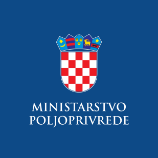 Evidencija izdanih Potvrda o sukladnosti proizvoda sa Specifikacijom proizvoda- sukladno članku 95. stavku 7. Zakona o poljoprivredi („Narodne novine“, br. 118/2018., 42/20., 127/20 - Odluka USRH i 52/21) i članku 24. Pravilnika o zaštićenim oznakama izvornosti, zaštićenim oznakama zemljopisnog podrijetla i zajamčeno tradicionalnim specijalitetima poljoprivrednih i prehrambenih proizvoda i neobveznom izrazu kvalitete „planinski proizvod“ („Narodne novine“, br. 38/2019)  BARANJSKI KULENzaštićena oznaka zemljopisnog podrijetla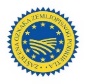 BARANJSKI KULENzaštićena oznaka zemljopisnog podrijetlaNaziv i adresa subjekta u poslovanju s hranom koji je korisnik oznakeRazdoblje valjanosti Potvrde o sukladnosti i Priloga potvrdi*BELJE plus d.d.Bele Bartoka 33, 31 300 Beli Manastir13.08.2021. – 31.01.2022. *BELJE plus d.d.Bele Bartoka 33, 31 300 Beli Manastir06.08.2021. - 01.06.2022. *OPG MatijevićKošut Lajoša 10,31 308 Suza01.07.2021. - 01.07.2022.